Academic Education:1984	Classics Abitur, Wittelsbacher Gymnasium Munich, Germany2000	Catalan Certificate C12016-2020	Bachelor’s degree: Translation, Interpretation and Applied Languages, Universitat Oberta de Catalunya, SpainProfessional Experience:1993-2016:	Translations for enterprises in construction and technical equipment, architects (Spanish > German)1994-2019:	Translations for law firms and property managers (Spanish > German, Spanish > English)1997-2015:	Translation of tourism and travel brochures; Conselleria de Medi Ambient, Mancomunitat Pla de Mallorca and town councils (Spanish > German, Spanish > English)1999:	Police interpreter; Policía Nacional, Manacor (Spanish, German, English)2017:	Translation of scientific papers on nursing research; Departament d’Infermeria i Fisioteràpia, Universidad de les Illes Balears (Spanish > English)2001-2022:	Translations for commercial agencies (Spanish > German, English > German) 2017-2022:	Translations for a real estate website (Spanish, English > German)Since 2002:	Hospital interpreter; Hospital Manacor, Mallorca (Spanish, German, English)Since 2002:	Translation of forms, brochures and consent forms; Hospital Manacor, MallorcaSince 2008:	Translation of medical records (Spanish > German, Spanish > English)Since 2022:	Specialisation in the medical field: reports, records, certificates, papers etc.Publications:Bachelor Thesis: Hospital interpreting in Majorca. Working and training conditions. http://hdl.handle.net/10609/120286Professional Affiliations:Asetrad, Tremédica, BDÜ, CIOL, MET, ProZ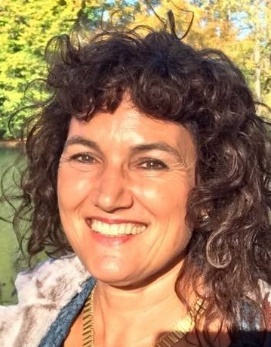 Gisela Grosselfinger VogelMedical Translator – Hospital Interpreter Spanish > German, English > German, Spanish > English, German > SpanishC./ Llop, 28-207670 PortocolomIslas Baleares, SpainPhone: +34 971 58 08 16Cell: +34 619 81 37 63E-mail: ggv@medtranslator.net